Балқаш қаласы Білім бөлімінің «Михаил Русаков атындағы санаторлық мектеп-интернаты» КММ«Гүлдер емес, бірақ құттықтаймыз»Адал ұрпақ "клубының мүшелері және жетекшісінің  ұйымдастыруымен 8-наурыз халықаралық аналар мерекесіне арналған "Гүлдер емес, бірақ құттықтаймыз" атты челенджі ұйымдастырылды. https://www.facebook.com/100026234298594/videos/736937617190708/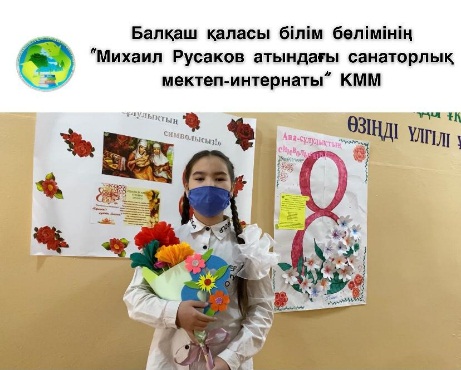 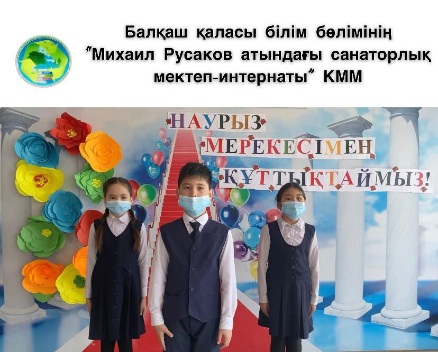 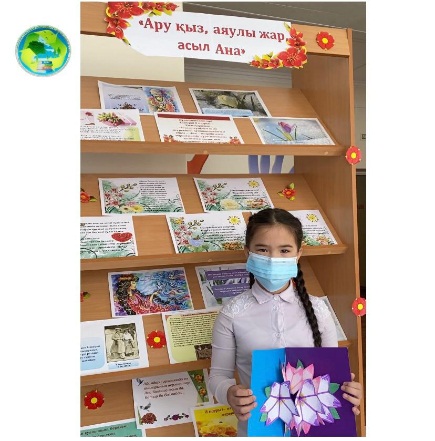 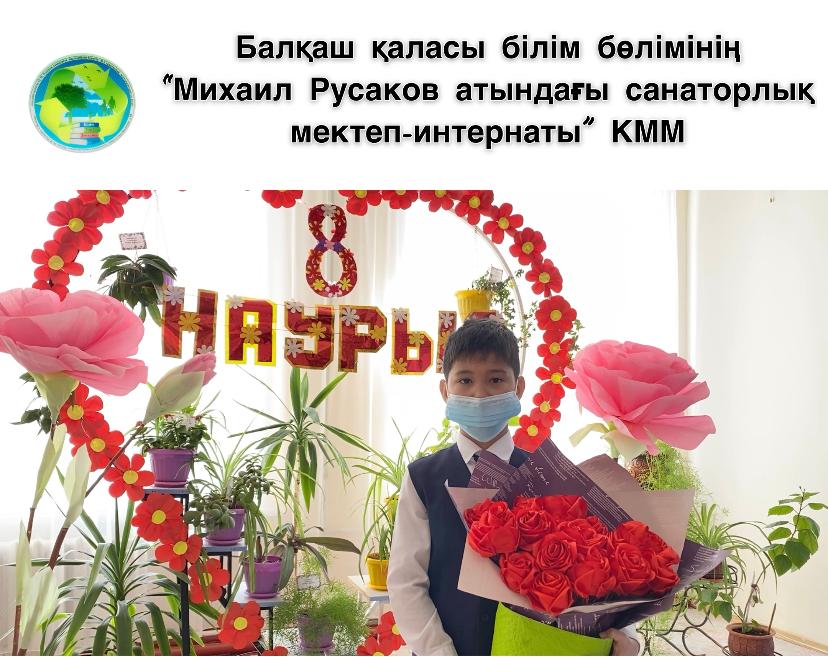 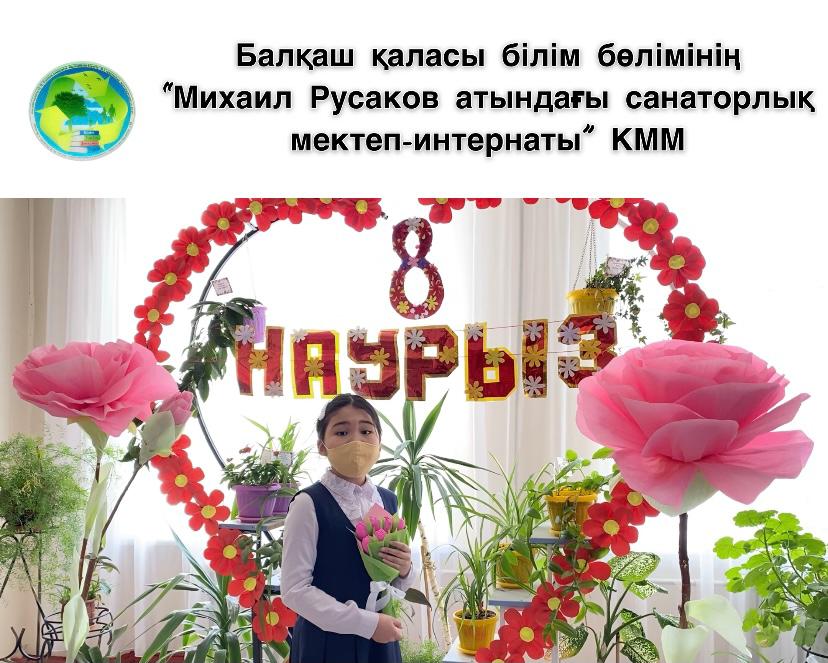 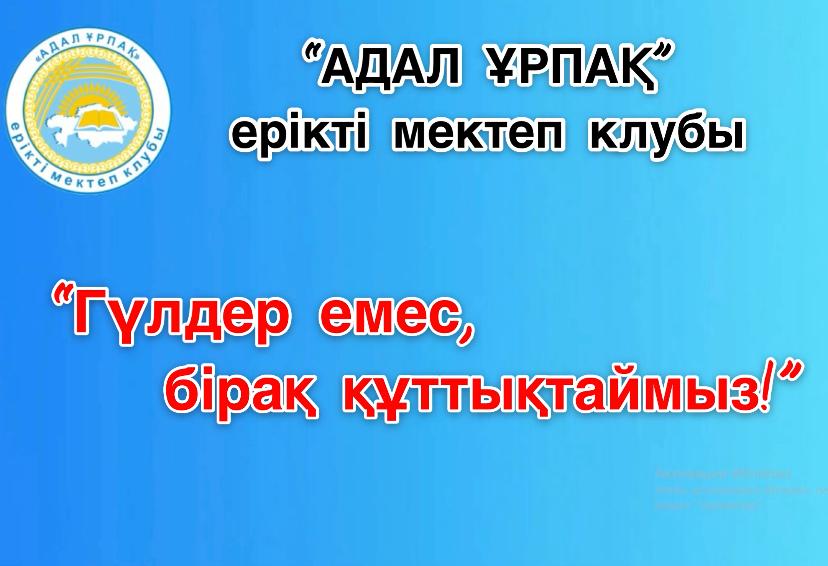 